Confidential Fund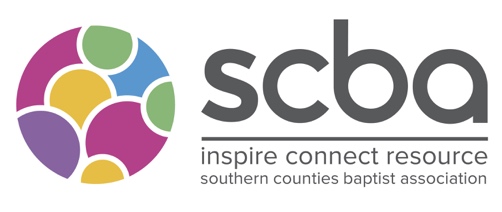 Please complete the form as fully as possible and send it with a heading of ‘Confidential Fund’ to teamleaders@scba.org.uk Name of person receiving support?Name of Church where they are ministering /leading?Contact details –EmailPhoneIs this a self-referral?Name of person referring?Amount Applying For?In no more than 500 words can you tell us how this funding will support you or the church minister/leader you are applying for?NameSignature:Date: